Suite au renforcement du contrôle d’accès du site CNRS Polygone les visiteurs doivent avoir une autorisation d’entrée sur le site et devront présenter au gardien une pièce justifiant de leur identité avant d’entrer sur le site.En conséquence, vous devez absolument prévenir le secrétariat du CAESUG de votre visite au CNRS, pour que nous puissions vous envoyer ladite autorisation.Pour cela, envoyez par mail à valerie.criticos@caesug.cnrs.fr, vos noms et prénoms ainsi que la date de votre venue sur le site. Merci de joindre à ce mail la copie de votre carte CAESUG ou copie de votre fiche de paye justifiant de votre appartenance au CAESUG.BULLETIN DE DEMANDE DE LOCATION SAISON 2024Nom – Prénom de l’ouvrant-droit : 	Adresse professionnelle 	Email 	Tél pro : 		Tél perso :	Employeur :	CNRS	UGA	G-INP	Autre : …………………..….Nom – Prénom des personnes pour qui vous empruntez le matériel :Pièces à joindre :- Bulletin de demande de location (obligatoire)- Copie carte(s) CAESUG en cours de validité de chaque personne désirant une location- 1 chèque à l’ordre du CAESUG correspondant au montant de la location.- 1 chèque à l’ordre du CAESUG de caution de 300 € ou 150 € selon la taille des skis (toute détérioration engendrera des frais de réparation entièrement votre charge).	Date et signature de l’ouvrant-droit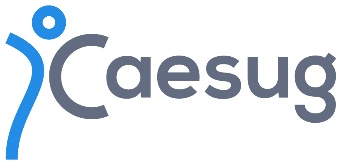 LOCATION MATERIEL SKISaison 2024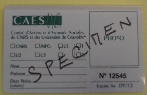   Carte obligatoire